Song for ももたろうThe lyrics for this song are as follows:ももたろうさんももたろうさんおこしにつけた　きびだんごひとつ　わたしに　くださいなやりましょうやりましょうこれから　おにの　せいばつについていくなら　やりましょう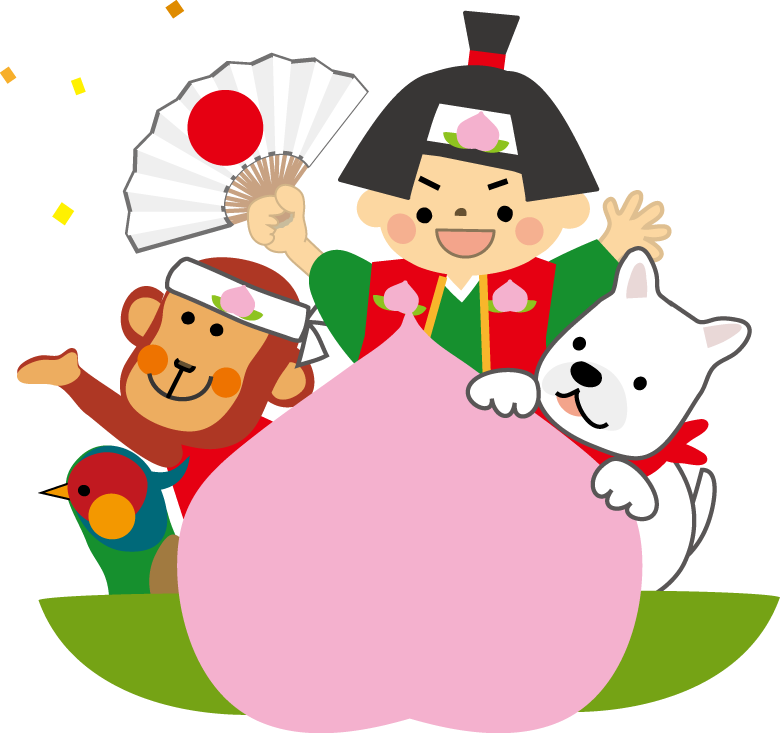 